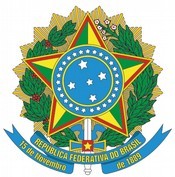 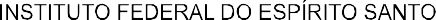 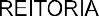 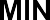 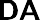 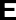 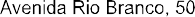 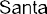 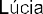 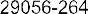 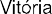 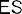 ANEXO IIIFORMULÁRIO DE REQUERIMENTO DE CAPACITAÇÃODADOS DO SERVIDORDADOS DA CAPACITAÇÃOENTIDADE PROMOTORAINVESTIMENTO DO IFESTERMO DE COMPROMISSO E RESPONSABILIDADEANEXOS E ASSINATURAServidorMatrícula SiapeUnidade de Lotação/ExercícioSetorCargo de Direção, Coordenação de Curso ou Função GratificadaAmbiente Organizacional (para Tae)E-MailTelefone(   ) Educação formal	( ) AperfeiçoamentoModalidadeCapacitaçãoCarga HoráriaData da CapacitaçãoPeríodo de Afastamento do Servidor ao Trabalho(deslocamento e capacitação)LocalUF/PaísJustificativa(objetivos da Política de Capacitação de Servidores do Ifes que serão atendidos)Justificativa(objetivos da Política de Capacitação de Servidores do Ifes que serão atendidos)Relevância(descrever a relevância e aplicabilidade da capacitação para o desenvolvimento das atribuições do cargo ou função ocupada)Relevância(descrever a relevância e aplicabilidade da capacitação para o desenvolvimento das atribuições do cargo ou função ocupada)Razão Social*Cnpj*Endereço*Cidade/Uf*E-Mail*Telefone**Se houver ônus. Nesse caso, justificar a escolha da entidade promotora*Se houver ônus. Nesse caso, justificar a escolha da entidade promotora( ) Inscrição Valor (R$)( ) Diária Valor Previsto (R$)( ) Passagem Valor Previsto (R$)Se for contemplado com algum auxílio financeiro externo, informe qual:Se for contemplado com algum auxílio financeiro externo, informe qual:Se for contemplado com algum auxílio financeiro externo, informe qual:( )ProgramaçãoProgramação( )Pré-inscriçãoPré-inscrição( )Comprovante de credenciamento (caso de educação formal)Comprovante de credenciamento (caso de educação formal)( )Outros:Outros:DataDataAssinatura e carimbo/assinatura eletrônica